KLASA: 023-01/21-01/58                                                                                                   URBROJ: 2142-06-21-01-6Omišalj, 23.12.2021. godine.Na temelju članka 44. Statuta Općine Omišalj („Službene novine Primorsko-goranske županije“ broj 5/21) i članka 17. stavka 1. Pravilnika o provedbi postupaka jednostavne nabave („Službene novine Primorsko-goranske županije“ broj 24/21), Općinska načelnica Općine Omišalj donijela je OBAVIJEST O ODABIRU NAJPOVOLJNIJE PONUDENaziv i sjedište Naručitelja: Općina Omišalj, Prikešte 13, 51513 Omišalj.Predmet nabave: Usluge održavanja čistoće javnih površina - čišćenje plaža izvan naselja i dječjih igrališta uz plaže u 2022. godini.Evidencijski broj nabave: 68/21.Procijenjena vrijednost nabave: 180.000,00 kuna (bez PDV-a).Naziv Ponuditelja čija je ponuda odabrana za sklapanje ugovora o nabavi:Uslužni obrt „MAK“, vl. Marijana Šunić, Medrmuniće 57A, 51513 Omišalj, OIB 80778879007.Ugovorne cijene:Razlog odabira, obilježja i prednosti odabrane ponude: Ponuda Uslužni obrt „MAK“, vl. Marijana Šunić, Medrmuniće 57A, 51513 Omišalj, OIB 80778879007, odabrana je iz razloga što je ocijenjena valjanom i u svemu sukladnom zahtjevima Naručitelja, te se uklapa u osigurana sredstva.Razlozi odbijanja ponuda: Nije bilo odbijenih ponuda.Sukladno članku 17. stavku 2. Pravilnika o provedbi postupaka jednostavne nabave („Službene novine Primorsko-goranske županije“ broj 24/21), Ova Odluka se sa preslikom Zapisnika o otvaranju, pregledu i ocjeni ponuda dostavlja ponuditeljima na dokaziv način.Sukladno točki 7. stavku 6. Poziva na dostavu ponuda, KLASA: 023-01/21-01/58, URBROJ: 2142-06-21-01-3 od 15.12.2021. godine, Ponuditelj iz točke 5 . ove Obavijesti je dužan prije potpisivanja ugovora Naručitelju dostaviti jamstvo za uredno ispunjenje obveza iz Ugovora, u obliku ovjerene bjanko zadužnice u iznosu od 10% vrijednosti ugovora, bez PDV-a. Općinska načelnicamr. sc. Mirela Ahmetović, v.r.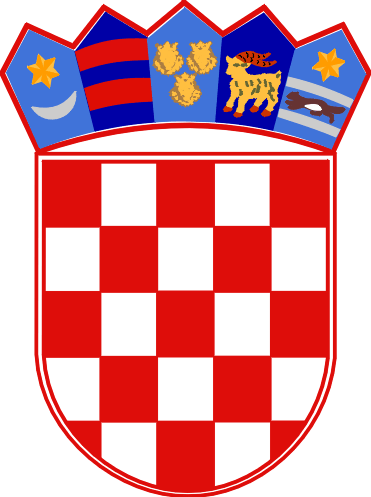  REPUBLIKA HRVATSKAPRIMORSKO-GORANSKA ŽUPANIJAOPĆINA OMIŠALJOPĆINSKA NAČELNICACijena ponude bez PDV-a iznosi: 191.284,00 kunaIznos PDV-a: 				  0,00 kunaCijena ponude sa PDV-om: 		 191.284,00 kuna